Профсоюз работников народного  образованияи науки Российской Федерации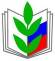 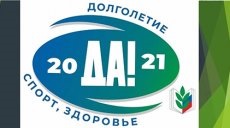 УТВЕРЖДЕНна заседании Президиума                            Минусинской  городской организации Профсоюза                                   28 февраля 2022 г.           Минусинская  территориальная (городская) организация Профсоюза работников народного образования и науки РФПубличный отчетза 2021 год                                             г.Минусинск1.ОБЩАЯ ХАРАКТЕРИСТИКА ОРГАНИЗАЦИИ. СОСТЯНИЕ ПРОФЧЛЕНСТВА.На 01 января 2022 года  Минусинская территориальная (городская)  организация объединяет 34 первичные профсоюзные организации. В том числе 12 общеобразовательных учреждений, 19 – дошкольных учреждений, 2 – учреждения  дополнительного образования, 1- ППО при горкоме Профсоюза.  Общая численность членов Профсоюза на 01 января 2022 г. составила 885 человек (43,3%). Понимая главную проблему нашей организации -  ежегодное снижение количества членов профсоюза в образовательных учреждениях г. Минусинска, была принята  и утверждена на заседании президиума  от 21.01.2021 г. «Программа по мотивации профсоюзного членства в  Минусинской  городской организации Профсоюза на 2021-2022 гг». Сохранение и увеличение профсоюзного членства является одной из самых актуальных задач, стоящих перед профсоюзным активом городской организации.  В течении года  на заседаниях выборных профсоюзных органов рассматривались  вопросы «О статистических отчётах первичных профсоюзных организаций», «Анализ состояния профсоюзного членства в городской организации Профсоюза», «О работе по мотивации профсоюзного членства в первичных профорганизациях». Для того чтобы увеличить численность членов Профсоюза в городской организации, были   выходы в коллективы, индивидуальные беседы, работа с руководителями образовательных учреждений и председателями первичных организаций, выступление  на различных собраниях и совещаниях. И тем не менее, роста профсоюзного членства не наблюдается. Уровень эффективности профсоюзной работы и исполнительской дисциплины во многом зависит от профессионализма и личной ответственности лидеров и профактива. Большинство   председателей первичек достойно выполняли свои функции, реализуя доверие членов Профсоюза  Но  большая учебная нагрузка, частая замена заболевших коллег, болезнь самих председателей ППО  не позволяли в полной мере работать первичным профсоюзным организациям, реализовывать ключевые цели профсоюзной работы. Профсоюзный актив городской  организации Профсоюза в целом отличается единством, организованностью, сплоченностью.     Реализуя  «Программу по мотивации»,  выборными органами Минусинской  городской организации Профсоюза  проводилась следующая работа:- проведение тематических семинарских занятий в рамках Школы профсоюзного актива для председателей первичных профсоюзных организаций по изучению содержания нового Устава, принятого в октябре 2020 г.;- реализация Плана мероприятий, посвященного Году здоровья. Активное участие в спортивных мероприятиях «Спартакиада учителей», «Лыжня России», краевых акциях молодежного совета «За здоровый образ жизни», сдача норм ГТО, проведение встреч с работниками медицинского центра, участие в Всероссийском флэшмобе «Утренняя подзарядка», выходы коллективов на природу, организация  в декабре городского конкурса фотографий «Я выбираю спорт!»;-- информирование членов Профсоюза об итогах работы комитета городской организации Профсоюза  и первичных профсоюзных организаций  через ознакомление  с Публичными  отчетами, выставленные  на сайте управления образования и сайтах образовательных учреждений.- проведение профсоюзной недели в первичных организациях под девизом «С Профсоюзом по жизни!» с 15.11. по 19.11.2021 г. В каждую первичку было направлено Обращение городского комитета, разрабатывался План мероприятий на неделю каждой  ППО. Председателем горкома Борейко Л.А.  было посещено 4 собрания в коллективах МОБУ «СОШ № 6,5, ДЮСШ,  МДОБУ «Д/С №14,20.  Очень активную работу провела  недавно избранный председатель МДОБУ «Д/С №30», ей удалось  привлечь в свою организацию 16 новых членов Профсоюза.  22 декабря на совещании председателей ППО   Виноградовой О.А. была вручена Грамота городского комитета за активную работу по мотивации профсоюзного членства. В каждом образовательном учреждении существует внутренний резерв для повышения численности первичной профсоюзной организации, значит, есть возможности для организационного и финансового укрепления городской организации Профсоюза. Над решением этой задачи городскому комитету и  профсоюзным комитетам  образовательных учреждений  необходимо усиленно  работать в 2022 году.2. СОЦИАЛЬНОЕ ПАРТНЕРСТВО..          Приоритетным направлением деятельности Минусинского  горкома профсоюза в области социального партнерства является коллективно – договорное регулирование. На локальном уровне – в школах, детских садах и учреждениях дополнительного образования – взаимодействуют первичные профсоюзные организации как полномочные представители работников.  Работники и работодатели заключают коллективные договоры, в которых прописаны обязательства сторон, а также дополнительные правовые и профессиональные гарантии работников, их льготы и преимущества, предоставляемые меры социальной поддержки.Охват коллективно-договорным регулированием первичных профсоюзных организаций за 2021 год составляет 100%.        Проводилась экспертиза коллективных договоров  на стадии подготовки проекта, при заключении нового коллективного договора, при приближении срока завершения действия коллективного договора.(МДОБУ «Д\С №2, 15,17,19,ДЮСШ, ДДТ,СОШ №2,3,5).        С 2018 года ведется реестр коллективных договоров, на основании которого горком Профсоюза отслеживает сроки их заключения, регистрации в комитете по труду при  администрации г. Минусинска, размещение на сайтах образовательных организаций.            На контроле городского комитета стоял вопрос о причинах  снижения стимулирующих выплат для педагогических работников школ. Поступившие   в январе  2021 г. заявления в горком профсоюза  от председателей ППО МОБУ «СОШ №4 и  МОБУ «СОШ №6», были направлены в Управление образования администрации г. Минусинска с просьбой провести служебное расследование по данному вопросу.  Полученный ответ  так и не объяснил причин снижения уменьшения стимулирующих выплат. Это же вопрос был направлен   председателем горкома Л.А.Борейко на встречу в рамках Всероссийской акции профсоюзов Всемирного дня действий «За достойный труд!» с заместителем   председателя правительства Красноярского края Сергея Верещагина с профактивом Федерации профсоюзов края.           Минусинская городская организация принимала участие в региональном онлайн- мониторинге  «О соотношении гарантированной и стимулирующей частей фонда оплаты труда в образовательных организациях Красноярского края». Мониторинг показал,  что у 92% учреждений, предоставивших информацию, объём средств на оплату стимулирующих выплат стремился к нулевому значению, либо вообще отсутствовал.          По результатам проведения краевой организацией Профсоюза регулярного мониторинга исполнения Указов Президента Российской Федерации и неоднократного обращения в органы исполнительной власти края в декабре 2021 года из бюджета края выделены дополнительные средства на выплату заработной платы педагогам в сумме 1,5 млрд. руб. Финансирование было связано с тем, что по поручению Президента Российской Федерации от 30 ноября 2021 года при оценке достижения целевых показателей уровня заработной платы педагогических работников перестали учитываться федеральные выплаты, установленные за классное руководство.        За отчетный год 44 профсоюзных активиста награждены профсоюзными наградами различных уровней: - Почетной грамотой Федерации независимых профсоюзов России – 1 чел.;- Почетной грамотой Минусинской  территориальной организаций Общероссийского Профсоюза образования – 26 чел.; - Благодарственным письмом Минусинской  территориальной организацией Общероссийского Профсоюза образования – 17 чел.                                     3. ПРАВОВАЯ  РАБОТА.В Минусинской городской  организации  проводилась работа,    способствующая развитию правовой грамотности членов Профсоюза:- обучение председателей ПК по содержанию нового Устава, с использованием презентаций, разработанных ЦС ПРОФСОЮЗА: -  изучение Декларации Профессионального союза работников народного образования и науки Российской Федерации; ( февраль 2021 г)- приоритетные направления деятельности Профсоюза на 2020–2025 годы;- порядок принятия в члены Профессионального союза работников народного образования и науки Российской Федерации и прекращения членства в Профессиональном союзе; (март 2021 г.)- положение о размере и порядке уплаты членами Профессионального союза работников народного образования и науки Российской Федерации членских профсоюзных взносов;- положение о порядке и содержании деятельности контрольно-ревизионных органов Профессионального союза. (март 2021 г.)-  проводились собрания среди молодых педагогов по изучению «Концепции молодежной политики», которая принята  ФНПР. ( май,2021)- оказывалась правовая помощь руководителям ОУ  и председателям ППО  при принятии КД . Все организации использовали макет разработанный специалистами краевого комитета; -  ситуация в МДОБУ «ДОУ №28 «Аленький цветочек»- сняты доплаты с педагогов без предупреждения за 2 месяца и без ознакомления под роспись с приказом по ДОУ. В   феврале 2021 г.в суд было подано 21 заявление от воспитателей, оспаривался период с  апреля 2020 г. по март 2021 г. В ноябре 2021 г. все воспитатели получили по исполнительным листам свои деньги . Было выплачено 1 300 000 рублей. Всю работу по защите воспитателей  проводила председатель первичной  профсоюзной организации С.Н.Ершова.- при проведении служебных расследований по жалобам сотрудников МОБУ «СОШ №4,6,», МДОБУ «ДС № 28,29» в    состав комиссии включался  председатель горкома Л.А.Борейко.В течение года обновлялись информационные стенды, использовался материал из сборника «Профвести», раздел  «Консультации специалиста, материал газеты «Мой Профсоюз».  В первички направлялись информационные листки, статьи и брошюры:- «Просто о сложном в 2021» - обзор нормативно-правовых актов, связанных с социально-трудовыми отношениями в Красноярском крае.  - «Все про пенсии»;- «О новых санитарных правилах  для школ»; - «О проведении медосмотров»;-«Мотивация профсоюзного членства»,- «Поправки в раздел X Трудового кодекса РФ приняты: что учесть специалисту по охране труда?»- «Резолюция Первомайской Профсоюзной акции   в 2021 г.»,-« О выступлениях Л.В.Косарынцевой на августовском педсовете, на конференции  Общероссийского народного фронта  29.11.2021 г.»- «Диалог с властью под эгидой Всемирного дня действий профсоюзов (В рамках Всероссийской акции профсоюзов Всемирного дня действий «За достойный труд!»).Важным событием для  педагогических работников в 2021 году стало принятие Правительства РФ Постановления от 4 марта №322 «О внесении изменений в постановление Правительства РФ от 16 июля 2014 года № 665». В соответствии с  данным постановлением,  для педработников  в стаж, дающий право на досрочное назначение пенсий, теперь входит работа в период их профессионального обучения и дополнительного образования (курсы повышения квалификации). Включение указанных периодов в педагогический стаж позволяет педагогам реализовывать свои пенсионные права без обращения в суд. Именно это право педагогов Общероссийский Профсоюз образования  отстаивал на протяжении  последних семи  лет.Члены Профсоюза обращались за консультацией по вопросам:- о снижении фонда стимулирующих выплат  учителям в 2021 г. (письма председателей ППО  МОБУ «СОШ №4 и №6, по письмам было проведено служебное расследование, получен ответ из Управления образования)-  о сокращении ставок кастелянш ( МДОБУ «Д/С №21,1»);-  о доплатах молодым специалистам ( МОБУ «СОШ №12»);-  о продлении срока  прохождения аттестации в связи с нахождением на больничном  ( МДОБУ «Д/С №1»);- о принятии Правил внутреннего трудового распорядка ( МДОБУ «Д/С №4», МОБУ «СОШ №12»); -о присвоении звания Ветеран труда Красноярского края ( МДОБУ «Д/С №14»)-  о прохождении аттестации учителя-логопеда и учителя-дефектолога ( МДОБУ «Д/С №28») В  городской комитет обратился  1 человек, имея на руках отказ из ПФР в  досрочном  назначении  педагогической пенсии по старости,  была оказана помощь в написании искового заявления в суд. Суд будет в январе 2022 г. Нарушений прав профсоюзов за отчетный период по форме 5-ПИ не зарегистрировано.4. ОХРАНА ТРУДА.Работа по улучшению условий и охраны труда, сохранению здоровья работников  осуществлялась в рамках реализации государственной политики в области охраны труда в соответствии с Трудовым кодексом РФ, с учетом складывающейся в этом году эпидемиологической ситуации.Во всех первичных организациях Профсоюза работников народного образования и науки РФ  избрано 33  уполномоченных по охране труда.   Машковцева Е.В., председатель ППО МОБУ «СОШ №6», является   внештатным  техническим инспектором  труда.          Было организовано систематическое обучение председателей ППО, уполномоченных профсоюзных комитетов. Использовался ресурс сайта Вадима Лазуткина-участие в  бесплатных вебинарах по темам:12.10.2021-«Охрана труда», «Изменения в законодательстве в 2022 году», 23.11.- «Нововведения по охране труда», «Оценка профессиональных рисков».  14.12.2021 г.-"Оценка профессиональных рисков в 2022 г. Вопросы и ответы." В ЧУ ДПО ФПКК «Восточно-Сибирский региональный учебный центр профсоюзов»  прошла  обучение по теме «Оценка профессиональных рисков. Методы, меры управления» 10 ноября 2021 г. внештатный технический инспектор  труда  Машковцева Е.В. Ведется  электронный реестр уполномоченных по охране труда  с указанием сроков прохождения обучения по охране труда.     В ходе проверки ОУ к новому 2021-2022 учебному году  председателем городского комитета Профсоюза образования  Л.А.Борейко и внештатным техническим инспектором городского комитета  Профсоюза Мащковцевой Е.В  анализировались  документы:1 «Коллективный договор»2. «Положение о системе управления охраной труда в ОУ»3. «Соглашение по охране труда на 2021 год»4. «Инструкции по охране труда».     27 августа 2021 г.. на  августовском педсовете   были озвучены замечания, которые обнаружились в ходе проверки. Всего ОУ-36.  Положения о СУОТ  приняты и действуют в 23 организациях :в ДОУ № 4,5,17,19,21,23,25,26,28,29,30 СОШ №-3,ЛИЦЕЙ,12,14,16, Центр туризма. Хорошо проработанные под свое учреждения, с многочисленными  приложениями к этому Положению есть  в учреждениях ДОУ №15,20,Гимназия №1,СОШ №2,4,6.Нет  Положений в 13 ОУ: ДОУ №1,2,3,7,14,16,18, СОШ №1,5,9,47,ДЮСШ,ДДТ. К 01.12.2021 г. приняты и действуют Положения о СУОТ   в учреждениях: ДДТ, ДЮСШ, ДОУ №2,7,16,18, СОШ № 47,9.         Уполномоченные профсоюзных комитетов по охране труда в 2021 году провели 39 обследований образовательных учреждений, выявлено 5 нарушений.  В ноябре-декабре 2021 года в образовательных учреждениях была организована общепрофсоюзная проверка по теме «Безопасность и охрана труда при проведении занятий по физической культуре и спорту». Она прошла  в 19 образовательных организациях города. В ходе проверки серьезных нарушений  не обнаружено, но, в тоже время, мелкие замечания проверяющих руководители образовательных учреждений признали и приняли меры по их устранению.        Вопросы охраны труда регулярно рассматриваются на заседаниях президиума городской организации Профсоюза. Для организации работы  уполномоченных по охране труда профсоюзных комитетов образовательных организаций комитет  городской организации Профсоюза  направлял в организации  нормативную документацию по охране труда.         Затраты на мероприятия по охране труда в 2021 году составили  6 млн.406 862 руб.Во всех образовательных учреждениях   заключены коллективные договоры с обязательным наличием в них раздела «Охрана труда».В 2021 году   ни одно ОУ не воспользовалось правом на возврат 20% страховых взносов в ФСС.Медицинский осмотр проводится за счет работодателей, израсходовано5 376 095 руб.          Одной из основных обязанностей работодателя является обеспечение своим сотрудникам безопасных условий труда на рабочих местах (ст. 212 ТК РФ). Проведение специальной оценки условий труда на рабочих местах является одним из мероприятий, которые проводит работодатель для исполнения этой обязанности. СОУТ направлена на выявление вредных и опасных факторов производственной среды, оценку уровня их воздействия на работника (ч. 1 ст. 3 Закона). В установленном порядке все организации проходят  специальную оценку условий труда. В 2021 году СОУТ была проведена в  11 образовательных учреждениях: МДОБУ «Д/С №16»-68 мест, МДОБУ «Д/С №17»-65 мест, МДОБУ «Д/С №21»- 35 мест, ДЮСШ- 13 мест, МОБУ «СОШ №2»- 72 места, МОБУ «СОШ №3»-80 мест, МОБУ №СОШ №5№- 3 места, «Лицей №7»- 8 мест, «Гимназия №1»- 54 места, МОБУ «СОШ №9»- 10 мест, МОБУ «СОШ №6»- 79 мест. Всего: 487 мест, израсходовано на эти цели 144 470 руб..      Городской конкурс «Лучший уголок по охране труда» был проведен в апреле 2021 года. Победителями стали: I место: МОБУ «Лицей №7», II место- МДОБУ «Д/С № 5», III место- МДОБУ «Д/С № 20». Победителям  были вручены Грамоты горкома и методические пособия по охране труда.      28 апреля отмечался традиционный День охраны труда. Девизы и лозунги праздника каждый год меняются, но все они связаны с обеспечением и сохранением безопасности людей на производстве. Это также международный день памяти трудящихся, погибших или получивших травмы на рабочих местах. Во всех первичных организациях прошла неделя охраны труда по утвержденным планам. 26 апреля 2021 г. прошло  совещание  для ответственных за работу по охране труда  в учреждениях образования  г. Минусинска.                             Основные задачи по ОТ  на 2022 год:- оказывать практическую помощь в обучении работников образования по вопросам охраны труда - специальная оценка профессиональных рисков,- контролировать  ход мероприятий по охране труда, включённых в коллективные договоры, -организовывать проведение проверок состояния охраны труда в учреждениях,-  усилить   работу по реализации права образовательных учреждений  на использование средств ФСС  на мероприятия по охране труда; - организовать  проведение городского  смотра- конкурса «Лучший уполномоченный по охране труда».5. РАБОТА С МОЛОДЁЖЬЮ        Понимая, что именно молодежь призвана обеспечить профсоюзное членство в будущем, Минусинская  городская организация Профсоюза уделяет большое внимание работе с этой категорией работников. Уровень охвата молодёжи в возрасте до 35 лет профсоюзным членством на 1 января 2022 года 45,2%  от общего числа педагогических работников.        Молодежный совет при  городской организации Профсоюза насчитывает 8  членов, которые представляют интересы молодых педагогов  учреждений сферы  образования  города  Минусинска. В городе   создаются условия для карьерного роста молодежи:  8 молодых педагогов  являются председателями первичных профсоюзных организаций. Основной целью молодежной политики в 2021 году, который проходил в трудных условиях пандемии исамоизоляции, было: не потерять связь с молодыми педагогами, добиться принятия положительных решений об укреплении их социального положения.        Ежегодно в день Учителя и Воспитателя    организуется приветствие и вступление в ряды педагогического  сообщества г. Минусинска молодых специалистов. В этом учебном году  принято на работу 23 молодых педагога.  Обязательно назначаются наставники  из числа опытных педагогов, которые помогают адаптироваться молодым педагогам в новых условиях работы.             Молодежным Советом была разработана программа Выездной школы для молодых педагогов, но из-за массового заболевания участников пришлось данное мероприятие отложить, оно будет проведено в марте 2022 года.       В июле 2021 года приняли участие в V  краевой  выездной  школе. Нашу организацию представляли два педагога, члены молодежного Совета Чеснакова Ирина  и Чернышова Виктория.         При проведении городского конкурса «Лучший педагогический работник г. Минусинска» вручались подарочные  сертификаты для участников, членов Профсоюза  ( из 19 участников конкурса - 7 членов Профсоюза).        В рамках тематического года «Спорт. Здоровье. Долголетие» Совет молодых педагогов поддержал инициативу краевого Совета молодых педагогов и принял участие в «Эстафете здорового образа жизни»  в декабре 2021 г. «Эстафетную» палочку приняли 11 детских садов и школ города. Педагоги приняли участие как в командном, так и в личном первенстве. Призовые места среди команд распределились следующим образом: III место –  «МДОБУ «Детский сад № 19», II место – «МДОБУ «Детский сад № 4», I место –«МДОБУ « Детский сад № 28».       Задача повышения эффективности работы профсоюзных организаций позащите социально-экономических интересов молодежи и вовлечения ее в активную профсоюзную деятельность осталась актуальной для решения и в 2022 году.6. ИНФОРМАЦИОННАЯ РАБОТА.Информационная деятельность  Минусинской  городской  организации Профсоюза была направлена на оповещение членов Профсоюза о деятельности общественной организации, о работе по защите социально-трудовых прав работников, о новом в законодательстве. На сегодняшний день городская  организация Профсоюза оснащена ноутбуком, имеет электронный адрес,  выход в интернет, что позволяет оперативно направлять в первичные профсоюзные организации необходимые материалы и получать запрашиваемую информацию из первичных профсоюзных организаций. Городская  организация и ППО зарегистрированы в соцсетях, имеют странички «В Контакте»,  ведут работу в группах в WhatsApp.          В 2021 год размещены две   статьи в газете «Власть труда»  о деятельности  молодежной  организации «МОГУ»:  1 статья-  об участии в « Лыжне Росси 2021 г»,  2 статья - о  проведение Советом молодых педагогов в рамках краевой акции «Эстафета здорового образа жизни»  сдачи норм  ГТО 12 декабря .15 подписчиков на газету «Мой Профсоюз»   и  на газету «Солидарность» – 5 организаций. 80% сайтов образовательных учреждений имеют профсоюзные страницы.  В социальных сетях ВКонтакте, в WhatsApp, в Viber созданы группы для оперативного общения. В 2021 году начата работа по реализации проекта «Цифровизация Общероссийского Профсоюза образования»  с  переходом на электронный профсоюзный  билет. Заместитель председателя  горкома Профсоюза Чеснакова И.Н., ответственная за работу в Автоматизированной информационной системе (далее – АИС), принимала активное участие в онлайн-семинарах, организованных Центральным Советом Профсоюза.
      Проведены обучающие семинары в режиме онлайн для председателей и ответственных за электронный учет в первичных профсоюзных организациях, на основе предложенных материалов Центрального Совета разработаны письменные и видеоинструкции по работе в АИС, осуществлялось регулярное консультирование председателей первичных профсоюзных организаций и ответственных за работу в АИС в образовательных организациях, проводились очные практические инструктажи.  Но не  все организации включились в проект «Цифровизация Общероссийского Профсоюза образования». Вместе с тем,  не все  члены Профсоюза, поставленные на электронный учет,  подключены к мобильному приложению «Федеральная бонусная программа Profkards». Для обеспечения участия в программе, необходимо активизировать регистрацию членов Профсоюза в мобильном приложении и на сайте profkards.ru.В 2022 году работа по реализации в  Минусинской  городской организации проекта «Цифровизация Общероссийского Профсоюза образования» будет взята под более усиленный контроль и активно продолжена.7. ФИНАНСОВОЕ ОБЕСПЕЧЕНИЕ ДЕЯТЕЛЬНОСТИПРОФСОЮЗАЗа истекший период продолжалась работа по созданию прочной финансовой базы, что позволило решать некоторые проблемы дальнейшего обеспечения защиты трудовых и социально-экономических прав работниковотрасли. Ключевой целью финансовой политики Минусинской  городской организации Профсоюза является повышение эффективности использования средств на обеспечение деятельности Профсоюза по удовлетворению социально-экономических и профессиональных интересов членов Профсоюза, предоставление различных социальных услуг и расширение форм материальной поддержки.На протяжении всего отчетного периода осуществлялся контроль полноты сбора членских профсоюзных взносов, порядка перечисления набанковские счета Профсоюза. Уделялось внимание информированию иразъяснению необходимости централизации денежных средств, созданиюразличных фондов социального назначения, рационального подхода красходованию профсоюзных средств.Из профсоюзного бюджета в 2021 году выделялись денежные средства для членов профсоюза:˗ на информационную деятельность (подписка на газеты ЦС Профсоюза «Мой профсоюз», «Солидарность», информационные стенды,  печать информационных листовок, брошюр в помощь профсоюзному активу и т.д.) – 92 300 рублей;- на обучение профсоюзного актива  - 2 300 рублей;- на организацию работы с молодежью - 7 200 рублей;- на культурно-массовую работу ( праздники, юбилеи, награждения, конкурсы) выделено 749 800 рублей; - на материальную помощь членам Профсоюза-136 800 рублей:- премирование профактива-11 000 рублей;- проведение конференций- 1000 рублей;-спортивно-оздоровительные мероприятия- 10 300 рублей;      Все профсоюзные средства использованы на реализацию уставных целейи задач.  Отсутствует задолженность первичных профсоюзных организаций по перечислению членских взносов.Общероссийский  Профсоюз  образования объявил 2022 год Годом корпоративной культуры.Основные задачи на 2022 год:- завершить  работу в автоматизированной информационной системе «Единый реестр Общероссийского Профсоюза образования»;- в Год Корпоративной культуры Профсоюза развивать пространства новых смыслов и ценностных установок профсоюзных лидеров и активистов, направленных на позиционирование Профсоюза как современной, динамично развивающейся организации, способной ставить и решать задачи, сообразные социокультурным вызовам;- развивать систему ценностей и целей, традиций, норм, правил и принципов, по которым живёт и действует Профсоюзная организация (первичная и территориальная), выбирая инструментами формирования и развития корпоративной культуры организации корпоративную этику взаимодействия и коммуникации, разделяемый корпоративный стиль, систему корпоративного обучения; - продолжать работу с членами профсоюза по укреплению здоровья,  занятия различными видами спорта и пропаганды здорового образа жизни;-  продолжать сотрудничество с кадровой и юридическими службами Управления образования администрации г. Минусинска при разработке нормативных правовых актов муниципального уровня, касающихся сферы образования; при проведении обучающих семинаров – совещаний профсоюзного актива и руководителей образовательных организаций, при осуществлении надзора за соблюдением работодателем трудовых прав работников;- внештатному техническому инспектору труда совместно с председателем территориальной профсоюзной организации оказывать методическую помощь руководителям образовательных  учреждений  специалистам и уполномоченным по охране труда в вопросе  реализации норм законодательства об охране труда в связи с вступлением в силу новой редакции раздела Х Трудового Кодекса РФ;- увеличить количество посещений образовательных организаций с целью изучения опыта работы и оказания методической, правовой помощи при формировании локальной нормативной базы образовательной организации, регулирующей вопросы трудовых правоотношений;- первичным профсоюзным организациям активнее участвовать в  всероссийских, краевых и городских  конкурсах по разным направлениям деятельности.          Городской комитет профсоюза благодарит  социальных партнеров, руководство управления образования, руководителей образовательных организаций и председателей профсоюзных комитетов образовательных организаций,  профсоюзный актив за  сотрудничество и выражает  уверенность в том, что наши прочные партнерские отношения и в дальнейшем будут способствовать повышению эффективности нашей совместной деятельности по защите трудовых прав и профессиональных интересов работников образования.Председатель Минусинской территориальной(городской) организации Общероссийского Профсоюза образования                                                                             Л.А.Борейко.